Мастер класс для 1 класса "Приготовление школьной пиццы"                                                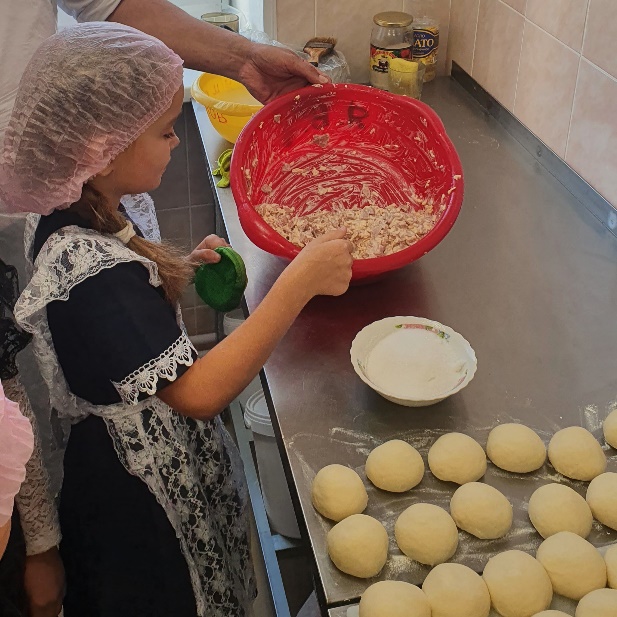 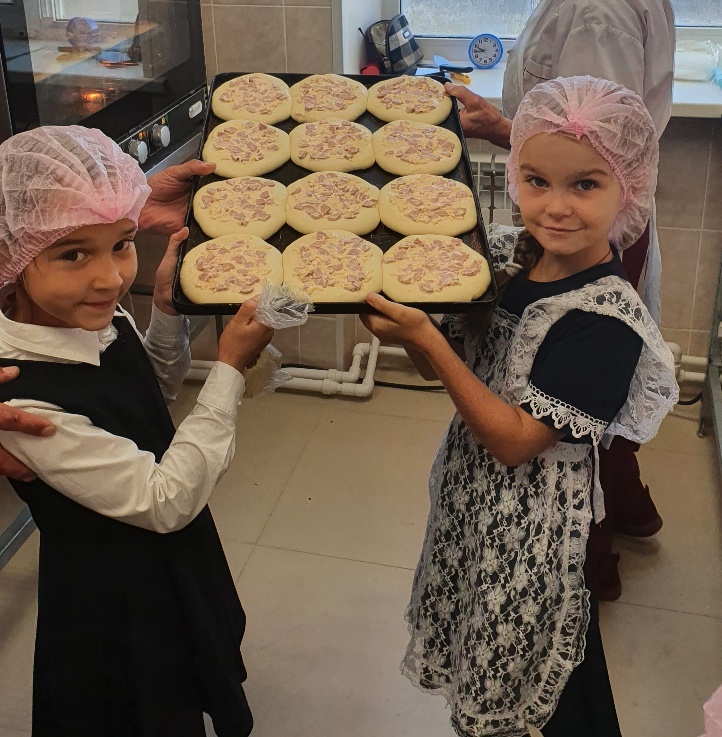 Тематический день "Правильное питание - залог здоровья"                                                             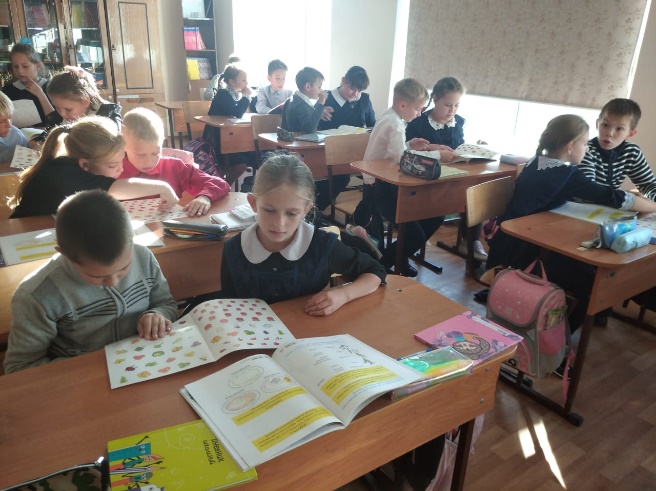 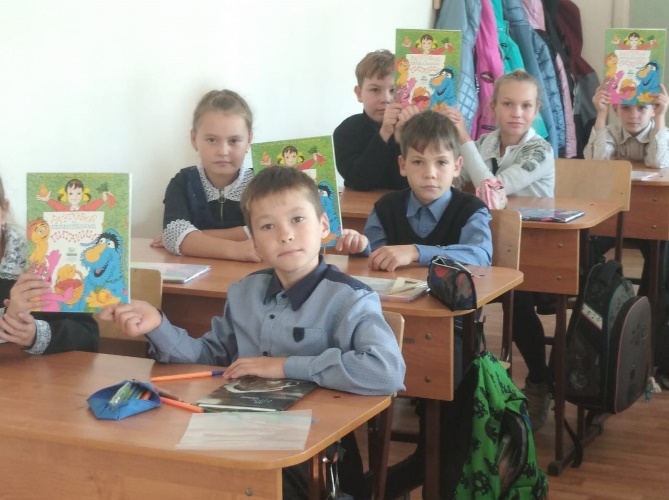 Онлайн - школа кулинарного мастерства "Авторский бутерброд"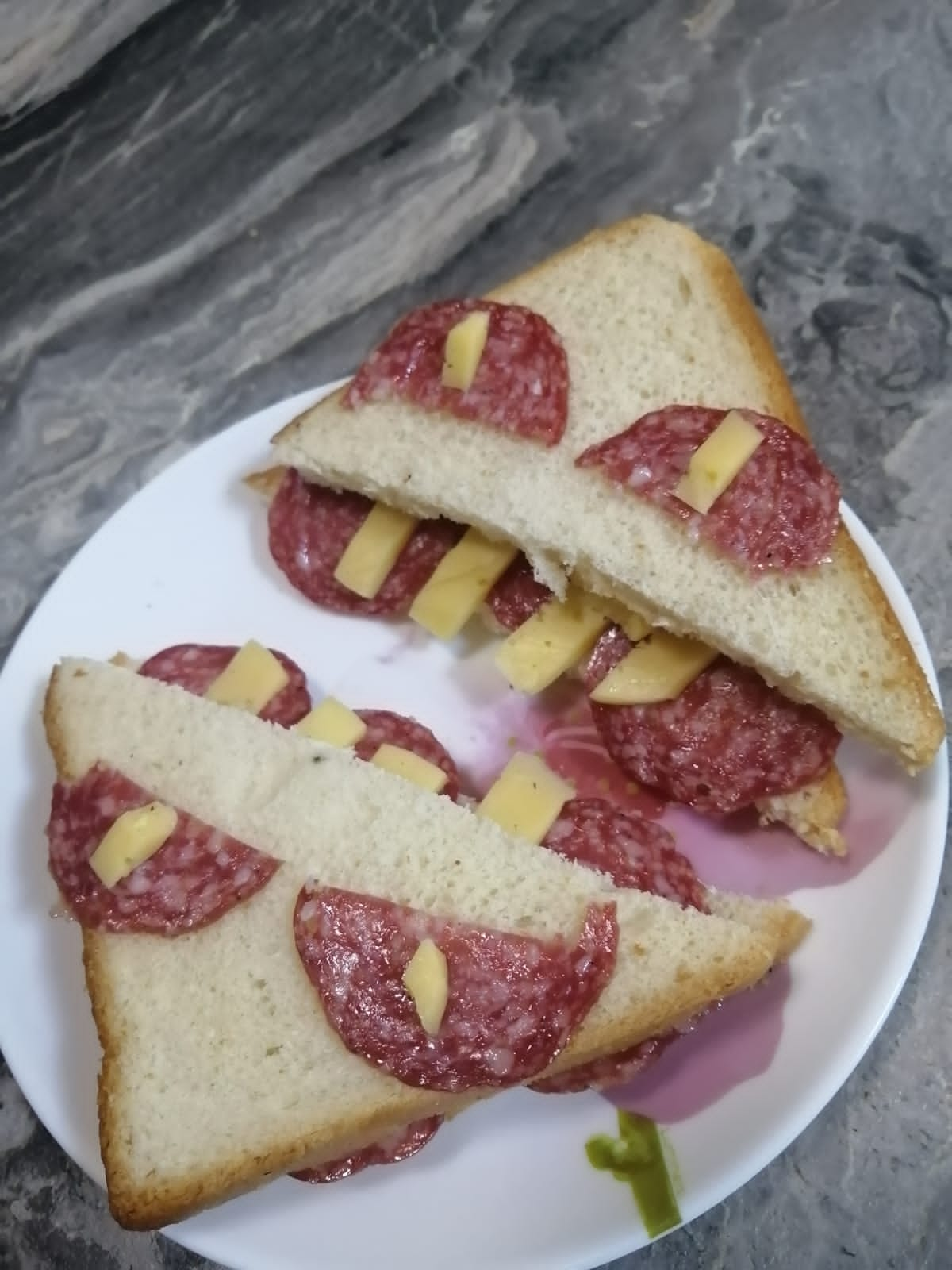 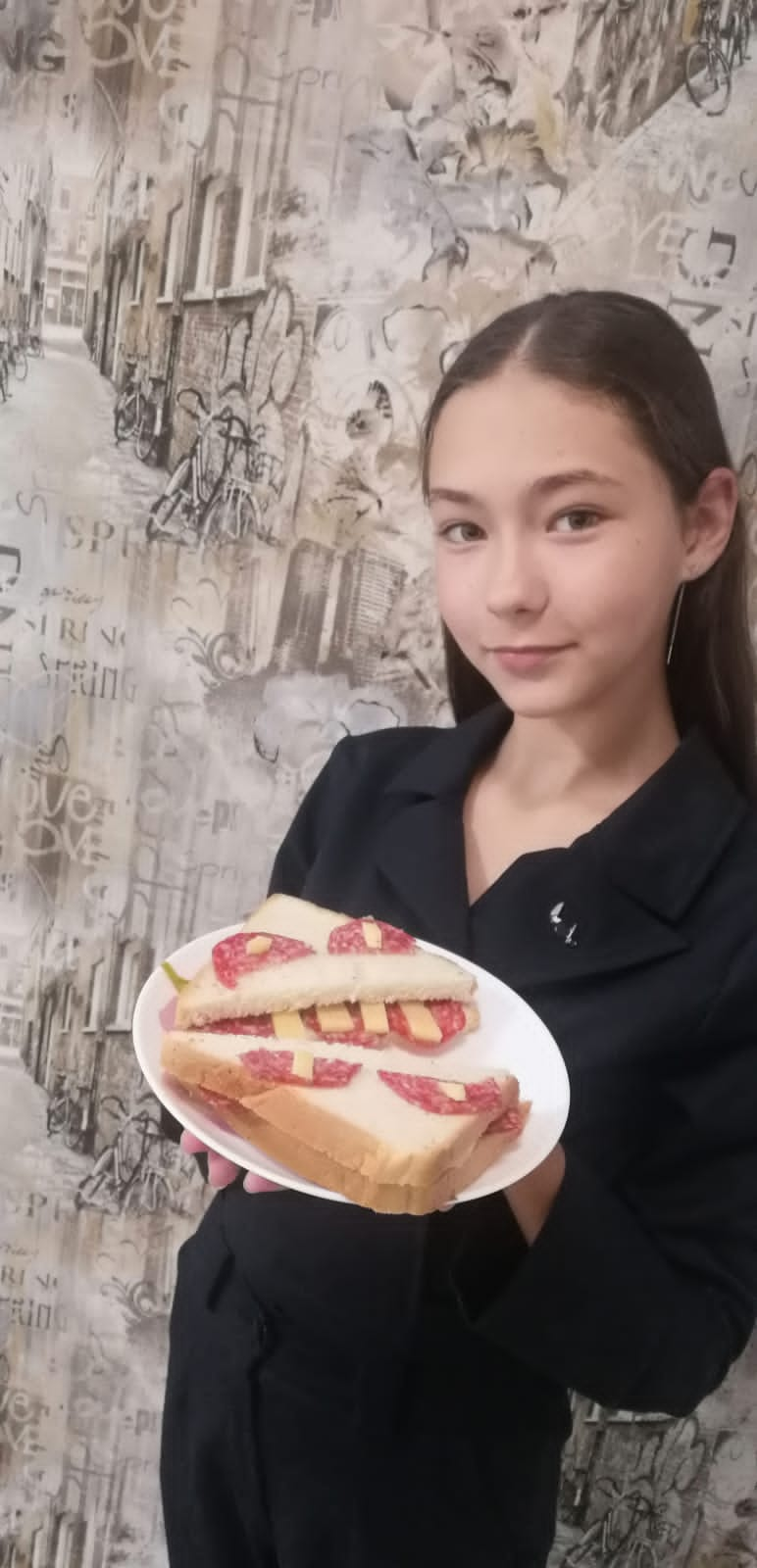 